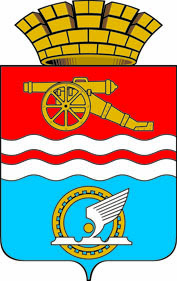 СВЕРДЛОВСКАЯ ОБЛАСТЬОРГАН МЕСТНОГО САМОУПРАВЛЕНИЯ КОМИТЕТ ПО УПРАВЛЕНИЮ ИМУЩЕСТВОМ  КАМЕНСК-УРАЛЬСКОГО ГОРОДСКОГО ОКРУГАРАСПОРЯЖЕНИЕот  15.03.2024  № 3О внесении изменений в Перечень объектов недвижимости,предназначенных для сдачи в арендуРуководствуясь Положением об органе местного самоуправления «Комитет по управлению имуществом Каменск-Уральского городского округа»,  утвержденным решением Городской Думы города Каменска-Уральского от 25.02.2009 №55, принимая во внимание договор аренды №55/2024 от 01.02.2024г., заключенный с Автономной некоммерческой организацией помощи различным категориям населения и профилактики социально значимых заболеваний «Белый слон»  на нежилое помещение общей площадью – 91,0 кв.м., расположенное по адресу: г.Каменск-Уральский, ул.Строителей,291. Исключить из Перечня объектов недвижимости, предназначенных для сдачи в аренду, нежилое помещение общей площадью – 91,0 кв.м., расположенное по адресу: г.Каменск-Уральский, ул.Строителей,29.2. Внести изменения, указанные в п.1 настоящего распоряжения, в Перечень объектов недвижимости, предназначенных для сдачи в аренду.3. Заместителю  председателя  органа местного самоуправления «Комитет по управлению имуществом Каменск-Уральского городского округа» Давыдову И.А. обеспечить размещение Перечня, с учетом изменений, указанных в п.1 настоящего распоряжения, на официальном сайте органа местного самоуправления «Комитет по управлению имуществом Каменск-Уральского городского округа».И.о. председателя Комитета					                    И.А. ДавыдовПриложение к распоряжению                                                                              от 15.03.2024  № 3 Перечень объектов недвижимости, предназначенных для сдачи в аренду                                                                             от 15.03.2024  № 3 Перечень объектов недвижимости, предназначенных для сдачи в аренду                                                                             от 15.03.2024  № 3 Перечень объектов недвижимости, предназначенных для сдачи в аренду                                                                             от 15.03.2024  № 3 Перечень объектов недвижимости, предназначенных для сдачи в аренду№п/пАдрес объектаПлощадь объекта, кв.м.Назначение объекта1ул. Лермонтова,3884,4нежилые помещения на 3 этаже2ул. Строителей,4393,8нежилое помещение3площадь Соборная,12 531,3нежилое здание4ул. Челябинская,2268,711,8нежилые помещениянежилое помещение 5бульвар Парижской Коммуны,3914,9нежилое помещение6ул. Октябрьская,10612,3нежилое помещение7ул. Калинина,33149,1нежилое помещение8ул. Пугачева,4214,2    нежилое помещение